Заочная районная педагогическая конференция «Повышение качества образования через повышение уровня профессиональной компетентности педагогов»Направление для педагогических работниковСоздание системы оценки достижений  планируемых результатов обучающихся в процессе реализации ФГОСТема «Современные подходы к оцениванию учебных достижений младших школьников»2018 годВ настоящее время одной из актуальных проблем является проблема обновления системы оценивания достижения планируемых результатов в условиях реализации ФГОС. Государственная программа развития образования РФ на 2016 – 2020 годы обозначила задачи необходимости формирования новой системы оценки качества образования, в полной мере соответствующей процессу выявления результатов обучающихся, процедурам и механизмам их измерения. Именно такой системы оценки, благодаря которой возможно соотнести уровень качества образования и получаемые по его итогам компетенции [4].Федеральный государственный образовательный стандарт содержит чёткие требования к системе оценки достижения планируемых результатов (пункт 4.1.8). В соответствии с ними система оценки:1. Направлена на фиксирование цели оценочной деятельности и должна: а) ориентировать на достижение результата: духовно-нравственного развития и воспитания (личностные результаты),формирования универсальных учебных действий (метапредметные результаты),освоения содержания учебных предметов (предметные результаты);б) обеспечивать комплексный подход к оценке всех перечисленных результатов образования (предметных, метапредметных и личностных);в) обеспечить возможность регулирования системы образования на основании полученной информации о достижении планируемых результатов, иными словами, возможность принятия педагогических мер для улучшения и совершенствования процессов образования в каждом классе, во всей начальной школе.2. Содержит критерии, процедуры, инструменты оценки и формы представления её результатов3. Фиксирует условия и границы применения системы оценки.	Однако реализация и достижение планируемых результатов в ходе учебного процесса не происходят автоматически, требуется серьезная и трудоемкая работа учителя по организации и выстраиванию учебного процесса, отвечающего общей идеологии стандарта. Среди отличительных особенностей предлагаемой системы оценки следует особо выделить:1) комплексный подход к оценке результатов образования (оценка предметных, метапредметных и личностных результатов общего образования);2) использование планируемых результатов освоения основных образовательных программ в качестве содержательной и критериальной базы оценки;3) оценку успешности освоения содержания отдельных учебных предметов на основе системно - деятельностного подхода, проявляющегося в способности к выполнению учебно-практических и учебно-познавательных задач;4) оценку динамики образовательных достижений, учащихся;5) сочетание внешней и внутренней оценки как механизма обеспечения качества образования;6) использование персонифицированных процедур в целях итоговой оценки и аттестации обучающихся и неперсонифицированных процедур в целях оценки состояния и тенденций развития системы образования, а также в иных аттестационных целях;7) уровневый подход к разработке планируемых результатов, инструментария и представлению данных;8) использование накопительной системы оценивания (портфолио), характеризующей динамику индивидуальных образовательных достижений;9) использование наряду со стандартизированными письменными или устными работами таких методов оценки, как проекты, практические работы, творческие работы, самоанализ и самооценка, наблюдения и др. Система оценки достижений планируемых результатов также включает:Внутреннюю оценку - оценка, осуществляемая самой школой (учениками, педагогами, администрацией).Внешнюю оценку - оценка, осуществляемая внешними по отношению к школе службами.	Система оценки предусматривает уровневый подход к представлению планируемых результатов и инструментарию для оценки их достижения. Согласно этому подходу за точку отсчёта принимается необходимый для продолжения образования и реально достигаемый большинством учащихся базовый уровень образовательных достижений. Систему оценивания в своей работе строю на следующих принципах:1. Оценивание является постоянным процессом.2. В зависимости от этапа обучения использую диагностическое (стартовое, текущее) и срезовое (тематическое, промежуточное, итоговое) оценивание.3. Оценивание только критериальное (критериями выступают ожидаемые результаты, соответствующие учебным целям).4. Оцениваю с помощью отметки только результаты деятельности ученика, но не его личные качества.5. Оцениваю только то, чему учу своих учеников. Критерии оценивания и алгоритм выставления отметки заранее обговариваю, но чаще вырабатываю совместно с учащимися.	Система оценки достижения планируемых результатов освоения основной образовательной программы начального общего образования предполагает комплексный подход к оценке результатов образования, позволяющий вести оценку достижения обучающимися всех трёх групп результатов образования:Большое значение в оценочной деятельности имеет эмоциональный отзыв учителя или других учеников на работу ребенка. При этом в своей работе с детьми я отмечаю любые, даже незначительные продвижения ученика («Браво! Это лучшая работа!», «Как твои буквы похожи на образец написания», «Ты порадовал меня», «Я горжусь тобой», «Ты показал, что умеешь хорошо работать»). Эмоциональным отзывом оцениваю и недостатки в работе, однако при этом не указываются слабые личные качества или способности в определенных областях знаний («Твоя работа меня огорчила», «Я не узнаю твою работу», «Тебе нравится твоя работа?» и др.).Особое место в современных подходах к оценке достижений младших школьников занимают  методы наглядной самооценки.Самооценка - оценка человеком самого себя, своих качеств и места среди других людей (являющаяся одним из важнейших регуляторов поведения человека). [Словарь русского языка. Том VI; Москва, «Русский язык», 1988 г.] 	Приведу  примеры, методов самооценки применяемых в своей работе:«Волшебные линеечки». Они больше всего  понятны детям. С их помощью можно предельно лаконично оценить всё, что подлежит оцениванию. Самооценка с помощью линеечек может быть двух типов – ретроспективная (обращенная в прошлое) и прогностическая (предсказывающая).Ретроспективная  самооценка – это оценка уже выполненной работы. Она проще, чем прогностическая оценка предстоящей работы, поэтому начинаю формирование самооценки с неё. И только тогда, когда использование линеечек становится привычной нормой работы класса, перехожу к формированию прогностической самооценки. Следует выделить три этапа формирования ретроспективной оценки:1 этап. Ребенок оценивает свою работу после того, как работа мною проверена, т.е. исправлены ошибки.  Получив свою тетрадь с исправлениями, но без моей (учительской) оценки, ребёнок изучает исправления и сам себя оценивает по тем шкалам, которые определяет с учителем. Когда я проверяю тетрадь, то ставлю оценку на той же линеечке. Возвращая детям их работы, сначала называю детей, чья самооценка совпала с моей оценкой и очень их хвалю (вне зависимости от количества ошибок). 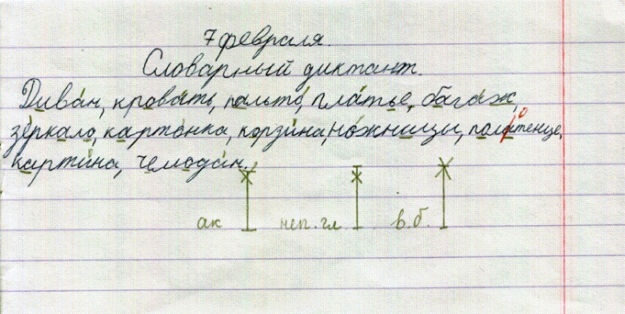 этап. Ребенок оценивает свою работу сразу после  её выполнения, до моей проверки. Такая самооценка, стимулирует ученика к самоконтролю.этап. Каковы бы небыли результаты одной работы они могут быть качественно оценены только в сравнении. Если ребёнок имеет возможность сравнивать свои сегодняшние достижения со своими вчерашними достижениями, то у него появятся надёжное основание для самоуважения, сознательного оптимистического отношения к себе, к своему учебному труду.Заполняется и сравнительная таблица:Сравнительная таблица ученика ____  класса «Прогностическая оценка» (оценка своих возможностей для решения той или иной задачи). Именно она является «точкой роста» самой способности младших школьников оценивать себя. Такого рода самооценку предлагаю детям лишь в середине второго класса. Суть прогностической самооценки заключается в предварительной оценке будущей работы. И также чётко формулирую условие и критерии работы. Например, после прослушивания диктанта предлагаю детям с помощью трёх линеечек оценивать свои возможности. (например, с помощью первой линеечки оценить, насколько они уверены, что могут проверить орфограммы в корне слова; вторая линеечка измерит уверенность в орфограммах слабых позиций; третья линеечка - орфограммы сильных позиций).Считаю, что ребёнок с адекватной самооценкой сможет корректировать и совершенствовать свою учебно-познавательную деятельность в школе, в дальнейшем сможет само реализоваться во взрослой жизни.Достижение предметных результатов обеспечивается за счет учебных предметов. Поэтому объектом оценки предметных результатов является способность учащихся решать учебно-познавательные и учебно-практические задачи.Объектом оценки предметных результатов являются стандартизированные контрольные, проверочные, самостоятельные работы, тесты, диктанты, творческие работы, проекты, а также итоговые контрольные работы по предметам. Полученные результаты фиксирую в накопительной системе оценки (например, Листах достижений, Листы оценки предметных результатов) и учитываются при определении итоговой оценки. Лист индивидуальных достижений – это отдельный лист, на котором изображена таблица, фиксирующая успешность формируемых предметных результатов обучения, личностных результатов обучения, метапредметных универсальных учебных действий по литературному чтению, русскому языку, математике, окружающему миру. Так же использую «Листы оценки предметных результатов» учащихся – наглядные достижения какого-либо этапа обучения. (Приложение 1). В листах, диагностической карте в строке напротив каждого критерия заношу цветовые метки, наглядно демонстрирующие тот или иной уровень достижения каждого из планируемых предметных результатов:«красный» (достаточный) – обучающийся самостоятельно демонстрирует учебное умение (навык);«зелёный» (минимальный) – может продемонстрировать владение учебным умением (навыком) при той или иной стимулирующей помощи педагога;«синий» - данный навык (умение) не сформирован.Оценка достижения предметных результатов ведется мною как в ходе текущего и промежуточного оценивания. Так и в ходе выполнения итоговых проверочных работ. Предметом итоговой оценки освоения обучающимися ООП НОО является достижение предметных и метапредметных результатов, необходимых для продолжения образования. Основным инструментом итоговой оценки, применяемой в работе являются итоговые комплексные работы, – в которую входят система заданий разного уровня сложности по литературному чтению, русскому языку. Математике, окружающему миру. Также оценку предметных результатов осуществляю с помощью диагностических работ (промежуточных и итоговых), направленных на определение уровня освоения темы учащимися. Провожу мониторинг результатов выполнения трех итоговых работ – по русскому языку, литературному чтению, математике – и итоговой комплексной работе на межпредметной основе.В своей практике (диагностические работы) использую критериальное оценивание – по признакам трех уровней успешности.Критериальное оценивание – это процесс сравнения достижений, обучающихся с четко определенными критериями [7]. Критерий – признак, по которому оценивается результат. Данный способ оценки фиксирую в индивидуальных Листах достижений, что позволяет мне характеризовать разные стороны образовательной деятельности; сравнивать ученика с самим собой, а не с каким-либо эталоном; использование в качестве инструмента формирования самоанализ и самооценку школьника. Использую следующие критерии: - необходимый уровень (базовый) – выполнение заданий, подобных тем, что решали уже много раз, где требовались отработанные действия и усвоенные знания- повышенный уровень (программный) – решение нестандартных задач, где потребовалось: либо действие в новой, непривычной ситуации, либо использование новых, усваиваемых в данный момент знаний (в том числе выходящих за рамки опорной системы знаний по предмету)- максимальный уровень (необязательный) – решение не изучавшейся в классе «сверхзадачи». Для которой потребовались либо самостоятельно добытые, не изучавшиеся знания, либо новые, самостоятельно усвоенные умения и действия, требуемые на следующих ступенях образования.Качественные оценки по уровням успешности перевожу в отметки по бальной системе.Обращусь к очень важному вопросы в системе оценивания «С помощью какого инструментария и по какой шкале оценивать?»Для оценки достижений планируемых результатов в своей работе использую разнообразные формы и методы, взаимно дополняющие друг друга:- стартовые диагностические работы на начало учебного года;- стандартизированные письменные и устные работы;- интегрированные контрольные работы;- тематические проверочные (контрольные) работы;- проекты.Рассмотрим виды промежуточной аттестации:В стартовой диагностике (например, 1 класс) последовательно даю задания, направленные на диагностику различных умений: воспринимать объект как целое (дорисовать предмет), увидеть существенные признаки в образе объекта, умение устанавливать отношения «больше-меньше», умение выделять объекты из множества других и т.д. Такая работа дает мне много важной информации для планирования педагогической деятельности. Материалы стартовой работы вкладываю в Портфолио.Текущую аттестацию осуществляю поурочно. Предметные результаты оцениваю в форме бальной отметки. Оценки метапредметных результатов фиксирую в своем рабочем журнале.Условные обозначения: П-познавательные, К-коммуникативные, Р-регулятивные.Для оценки УУД устанавливаю следующие уровни:Такие работы как, например, «итоговая контрольная работа по математике» (3-4 класс) делится на 2 части: обязательную и дополнительную. Выполнение каждого задания обязательной части оцениваю отметками «5», «4», «3», «2», в зависимости от качества ее выполнения. Общую отметку за обязательную часть определяю, как среднеарифметическую за каждое задание.Результаты выполнения дополнительной части оцениваю только положительной отметкой «5», «4». Если хотя бы одно задание дополнительной части не выполнено или выполнено неудовлетворительно, то на этой части пишу «Не оценено».Данные образовательных результатов хранятся в «Рабочей тетради педагога». Эти данные необходимы мне для того, чтобы видеть динамику развития ребенка. Таблицы заполняю один раз в четверть (2-4 кл) после проведения контрольных работ по предметам, в 1 классе в конце учебного года. В 1 классе вместо балльных отметок использую положительную и не различаемую по уровням фиксацию: «+».Помимо предметных контрольных работ в конце года провожу интегрированную (комплексную) контрольную работу, состоящую из компетентностных заданий – задач, требующих от ученика не только познавательных, но и регулятивных и коммуникативных действий. Выполнение работы предполагает чтение и понимание предложенных текстов, и на их основе выполнение заданий с привлечением знаний, полученных при изучении разных предметов.Каждое правильно выполненное задание с выбором одного ответа оцениваю 1 баллом. Задания с выбором нескольких правильных ответов и задания со свободным ответом оцениваю в зависимости от содержания и уровня сложности задания от 1 до 3 баллов.На основе первичных баллов за выполнение заданий определяю балл ученика как процент от максимального балла за выполнение работы. Далее процента перевожу в уровни. (см. Уровень достижения). Данные результаты заношу в Рабочую тетрадь педагога.Итоговую оценку за уровень начальной школы определяю на основе всех положительных результатов, накопленных моими учениками в своем портфеле достижений, и на основе итоговой диагностики предметных и метапредметных результатов.Итоговая оценка за уровень начальной школы – это словесная характеристика достижения ученика, которую вывожу на основании трех показателей:1. Комплексной накопленной оценки (вывода по «Портфолио достижений»). Портфолио (способ фиксирования, накопления и оценки индивидуальных достижений школьника в определенный период его обучения). Чтобы портфолио не превратилось в формальное накопление грамот, в его структуру ввожу листы самоанализа. В них ученики самостоятельно, по определенным критериям проводят анализ своей учебы и своего участия конкурсной, учебной, социальной деятельности. 2. Результатов итоговых диагностических работ по русскому языку и математике (освоение опорной системы знаний – через решение задач, выполнение заданий).3. Результатов предварительных диагностических работ по УУД за 4 класс и итоговой комплексной межпредметной диагностической работы.В конце учебного года заполняю Сводную таблицу диагностики метапредметных результатов и храню в своей «Рабочей тетради педагога».Для оценивания достижений моих учащихся также использую рейтинговую оценку – оценку результатов всех видов деятельности за определенный период обучения. Она основана на учете баллов, накапливаемых учеником в процессе образовательной деятельности. Для определения рейтинга вводятся обязательные и дополнительные баллы. Обязательно оценивается выполнение самостоятельных, контрольных работ, тестов. Дополнительные баллы используются для поощрения учащихся при выполнении творческих заданий, за участие в олимпиадах, конкурсах, за решение задач повышенной сложности. Применение творческого рейтинга, активизирует познавательную деятельность учащихся, развивает их творческие способности, повышает самооценку.Итак, подведем итог, где же накапливаются оценки и отметки?Классный журнал. Заполняется соответственно программе и тематическому планированию.С целью отслеживания динамики образовательных достижений каждого обучающегося текущее оценивание УУД вношу поурочно в свою «Рабочую тетрадь педагога», таблицы предметных, метапредметных результатов.Оценка УУД по итогам стартовой диагностики, по итогам комплексных работ фиксирую после каждой четверти в журнале «Системы оценки достижений планируемых результатов в начальной школе»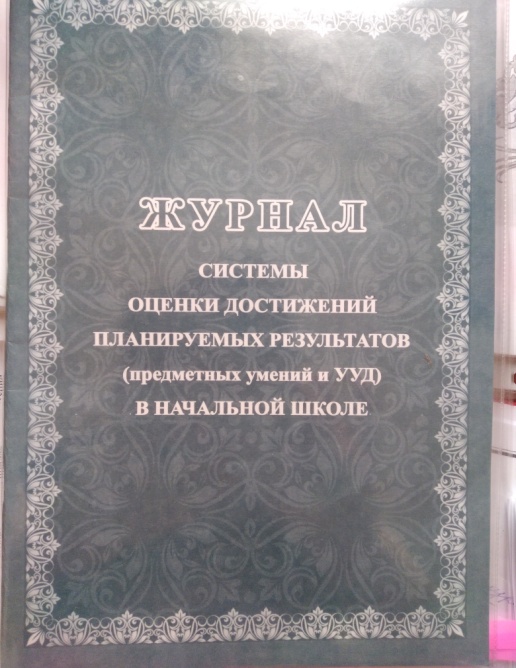 Система оценки – это инструментальное ядро ФГОС. Она выполняет функции обратной связи и регулирования системы образования и призвана ориентировать образовательный процесс на реализацию и достижение планируемых результатов освоения междисциплинарных программ и учебных программ по отдельным предметам. Использование в своей практике новой системы оценивания, позволяет мне, снизить показатели уровня тревожности, учащихся в ситуации «предъявления себя» и в отношениях с учителями, развить качества контрольно-оценочной самостоятельности, повысить сознательное отношение учеников к цели обучения: «от умения сотрудничать к умению учить себя». На мой взгляд, такая система позволит обеспечить достаточно сбалансированный взгляд на ребенка, позволяющий проводить его итоговое оценивание на основе результатов внутренней, накопленной за четыре года обучения оценки.Таким образом, внедрение новых форм оценивания позволяет не только сформировать у обучающихся положительную мотивацию и адекватную самооценку, но и приблизит конкретного реального ученика к модели выпускника начальной школы.Список литературыАлешкина С. В., Мирзаянова Г. Г., Автулева Т. Л. Система оценки достижений планируемых результатов, обучающихся 1 класса // Научно-методический электронный журнал «Концепт». – 2013.Алексеева Л.Л., Биболетова М.З. Оценка достижения планируемых результатов в начальной школе. Система заданий. Часть 2 - М: Просвещение, 2011.Асмолов А.Г., Бурменская Г.В.  Как проектировать универсальные учебные действия в начальной школе. От действия к мысли. Пособие для учителя -  М: Просвещение, 2010.Государственная программа Российской Федерации «Развитие образования» на 2013-2020 годы [Электронный ресурс]. – режим доступа:http://минобрнауки.рф/documentsБелозерова М.В. Новые подходы к оценке достижения младших школьников в условиях безотметочного обучения -  Педагогический альманах Школа: день за днем, 2010.Зябкина О.Ю., Попова В.И. Современный подход к оценке достижений учащихся на основе балльно-рейтинговой системы//Современные научные исследования и инновации. 2011 №5Красноборова А.А., Технология критериального оценивания в логике компетентностного и личностного ориентированного подходов/А.А.Красноборова//Начальная школа плюс до и после.-2010.-№1.-С.76-80Пинская М.А., Критериальное оценивание в школе/М.А.Пинская//Школьные технологии. -2010.-№3.-С.177-183Приложение 1 Лист индивидуальных достиженийУченик_____________________ Школа _____________________________Класс ______________________ Учитель ____________________________ Лист индивидуальных достиженийУченика _________ классаОбозначения:                  - высокий уровень (красный цвет)                  - средний уровень (синий)                 - низкий уровень (зеленый)Тупольская Т.Н., учитель начальных классов МБОУ Центр образования г.ПевекПравописание непроверяемой безударной гласнойПравописание непроверяемой безударной гласнойПравописание непроверяемой безударной гласнойПравописание непроверяемой безударной гласнойянварь10 февраля15 марта10 апреляФИ00.00.000000.00.000000.00.000000.00.000000.00.000000.00.0000ФИПКРПКРУровень достиженияУсловные сокращения«Планируемые результаты»ВысокийВВыпускник получит возможность научитьсяБазовыйБВыпускник научитсяНизкийНТребуется специальная помощь не только по учебному предмету, но и по формированию мотивации к обучению, развитию интереса к изучаемой предметной области.ФИСтартовая диагностикаСтартовая диагностикаСтартовая диагностикаI четвертьI четвертьI четвертьII четвертьII четвертьII четвертьIII четвертьIII четвертьIII четвертьIV четвертьIV четвертьIV четвертьКомплексная (интегрированная) контрольная работаКомплексная (интегрированная) контрольная работаКомплексная (интегрированная) контрольная работаФИПКРПКРПКРПКРПКРПКР1.№ФИОРегулятивные УУДПознавательные УУДКоммуникативные УУДОбщий балл%Уровень Формируемые навыки и уменияФормируемые навыки и уменияСтартНоябрь Ноябрь ФевральМайМайИтог Итог 1.1.Техника чтенияЧтение слогов1.1.Техника чтенияЧтение слов1.1.Техника чтенияУдарение1.1.Техника чтенияЧтение предложений1.1.Техника чтенияЧтение текстов1.1.Техника чтенияБезошибочность чтения1.1.Техника чтенияВыразительность чтения1.2.Понимание прочитанногоОтвет на прямой вопрос по прочитанному1.2.Понимание прочитанногоСловесное «рисование картин» к прочитанному1.2.Понимание прочитанногоПостроение плана текста с помощью иллюстрации к нему.1.2.Понимание прочитанногоВосстановление пропущенного слова в предложении или пропущенного предложения в тексте1.3.ПересказС опорой на помощь учителя или иную1.3.ПересказБез опоры на помощь1.4. Чтение наизустьЧтение наизусть1.5Составление собственного рассказаСоставление собственного рассказа2. Математические навыки 2. Математические навыки 2. Математические навыки Свободно  складывает и вычитает числа в пределах (10, 100 и т.д.)Свободно  складывает и вычитает числа в пределах (10, 100 и т.д.)Свободно  складывает и вычитает числа в пределах (10, 100 и т.д.)Различает геометрические фигуры.Умеет  их вычерчивать по заданным значениям.Различает геометрические фигуры.Умеет  их вычерчивать по заданным значениям.Различает геометрические фигуры.Умеет  их вычерчивать по заданным значениям.Знает единицы длинымассыЗнает единицы длинымассыЗнает единицы длинымассыУмеет решать простые уравненияУмеет решать простые уравненияУмеет решать простые уравненияРешение задач:Понимает условиеЧертит схему или составляет краткую записьЗаписывает решение Решение задач:Понимает условиеЧертит схему или составляет краткую записьЗаписывает решение Решение задач:Понимает условиеЧертит схему или составляет краткую записьЗаписывает решение 3. Навыки письма 3. Навыки письма 3. Навыки письма Умеет писать все буквыУмеет писать все буквыУмеет писать все буквыСоединяет их в словаСоединяет их в словаСоединяет их в словаСоблюдает правило оформления предложенийСоблюдает правило оформления предложенийСоблюдает правило оформления предложенийПереводит печатный текст в письменный Переводит печатный текст в письменный Переводит печатный текст в письменный Списывает текст без ошибокСписывает текст без ошибокСписывает текст без ошибокЗаписывает простой текст под диктовкуЗаписывает простой текст под диктовкуЗаписывает простой текст под диктовкуЗнает характеристику звуковЗнает характеристику звуковЗнает характеристику звуковСтавит ударениеСтавит ударениеСтавит ударениеДелит слова на слогиДелит слова на слогиДелит слова на слогиУчебные предметыУчебные предметыПериоды обученияПериоды обученияПериоды обученияПериоды обученияПериоды обученияПериоды обученияПериоды обученияПериоды обученияПериоды обученияУчебные предметыУчебные предметыI триместрI триместрI триместрII триместрII триместрII триместрIII триместрIII триместрIII триместрЧтениеначалоокончаниеЧтениеосознанностьЧтениеправильностьЧтениевыразительностьЧтениескоростьРусский языккаллиграфияРусский языкорфографияРусский языкразвитие устной речиМатематикаУстные вычислительные навыкиМатематикаПисьменные вычислительные навыкиМатематикаРешение задачОзнакомление с окружающим миромОзнакомление с окружающим миромОбщеучебные навыкиОбщеучебные навыкиУмение работать с книгойУмение работать с книгойУмение планировать свою работуУмение планировать свою работу